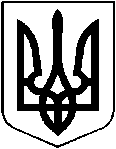 		  Україна			         ХМІЛЬНИЦЬКА МІСЬКА РАДА	ВІННИЦЬКОЇ ОБЛАСТІ					            РІШЕННЯ № 1505Від “ 08 “ червня 2018 р.                                                                                    49 сесія  міської ради                                                                                       7  скликанняПро виконання Міської програми розвитку культури та духовного відродження у м. Хмільнику на 2016-2018 роки Заслухавши інформацію про хід  виконання Міської програми розвитку культури та духовного відродження у м. Хмільнику на 2016-2018 роки, затвердженої рішенням 3 сесії міської ради 7 скликання від 04.12.2015 р. №24 (зі змінами), за 2017 рік,  відповідно до розділу УІІ Порядку формування, фінансування та моніторингу виконання міських цільових програм, затвердженого рішенням 25 сесії міської ради 6 скликання від 05.07.2012р. №755, керуючись ст.26, 59  Закону України «Про місцеве самоврядування в Україні», міська радаВ И Р І Ш И ЛА : Взяти до відома інформацію про хід виконання Міської програми розвитку культури та духовного відродження у м. Хмільнику на 2016-2018 роки, затвердженої рішенням 3 сесії міської ради 7 скликання від 04.12.2015 р. №24 (зі змінами), за 2017 рік.Міський голова                                                            С. Редчик		Завідувач сектору з питань культури міської ради										 Ю.С. НадкерничнаІнформація  про хід виконанняМіської програми розвитку культури та духовного відродження у м. Хмільнику на 2016-2018 роки, затвердженої рішенням 3 сесії міської ради 7 скликання від 04.12.2015 р. №24                            (зі змінами), за 2017 рік І. Основні дані:Мета Програми : надання жителям міста державних культурно-освітніх послуг, збереження історичної та культурної спадщини українського народу, існуючих культурно-мистецьких традицій міської громади, виховання у хмільничан почуття патріотизму та формування національної свідомості, організація дозвілля мешканців міста у святкові дні, забезпечення умов для суспільної і культурної самореалізації талановитої особистості та доступу населення міста до культурного надбання, участь Хмільника у державних культурних проектах, єднання територіальної громади через призму історичної і сучасної України.Програма затверджена рішенням 3 сесії міської ради 7 скликання від 04.12.2015 р. №24, зі змінами. 	Виконавець - виконавчий комітет міської ради.	Строк виконання -  2017 рік.ІІ. Виконання завдань та заходів:Інформація  про хід виконанняМіської програми розвитку культури та духовного відродження у м. Хмільнику на 2016-2018 роки, затвердженої рішенням 3 сесії міської ради 7 скликання від 04.12.2015 р. №24                            (зі змінами), за 2017 рік І. Основні дані:Мета Програми : надання жителям міста державних культурно-освітніх послуг, збереження історичної та культурної спадщини українського народу, існуючих культурно-мистецьких традицій міської громади, виховання у хмільничан почуття патріотизму та формування національної свідомості, організація дозвілля мешканців міста у святкові дні, забезпечення умов для суспільної і культурної самореалізації талановитої особистості та доступу населення міста до культурного надбання, участь Хмільника у державних культурних проектах, єднання територіальної громади через призму історичної і сучасної України.Програма затверджена рішенням 3 сесії міської ради 7 скликання від 04.12.2015 р. №24, зі змінами. 	Виконавець - виконавчий комітет міської ради.	Строк виконання -  2017 рік.ІІ. Виконання завдань та заходів:Інформація  про хід виконанняМіської програми розвитку культури та духовного відродження у м. Хмільнику на 2016-2018 роки, затвердженої рішенням 3 сесії міської ради 7 скликання від 04.12.2015 р. №24                            (зі змінами), за 2017 рік І. Основні дані:Мета Програми : надання жителям міста державних культурно-освітніх послуг, збереження історичної та культурної спадщини українського народу, існуючих культурно-мистецьких традицій міської громади, виховання у хмільничан почуття патріотизму та формування національної свідомості, організація дозвілля мешканців міста у святкові дні, забезпечення умов для суспільної і культурної самореалізації талановитої особистості та доступу населення міста до культурного надбання, участь Хмільника у державних культурних проектах, єднання територіальної громади через призму історичної і сучасної України.Програма затверджена рішенням 3 сесії міської ради 7 скликання від 04.12.2015 р. №24, зі змінами. 	Виконавець - виконавчий комітет міської ради.	Строк виконання -  2017 рік.ІІ. Виконання завдань та заходів:Інформація  про хід виконанняМіської програми розвитку культури та духовного відродження у м. Хмільнику на 2016-2018 роки, затвердженої рішенням 3 сесії міської ради 7 скликання від 04.12.2015 р. №24                            (зі змінами), за 2017 рік І. Основні дані:Мета Програми : надання жителям міста державних культурно-освітніх послуг, збереження історичної та культурної спадщини українського народу, існуючих культурно-мистецьких традицій міської громади, виховання у хмільничан почуття патріотизму та формування національної свідомості, організація дозвілля мешканців міста у святкові дні, забезпечення умов для суспільної і культурної самореалізації талановитої особистості та доступу населення міста до культурного надбання, участь Хмільника у державних культурних проектах, єднання територіальної громади через призму історичної і сучасної України.Програма затверджена рішенням 3 сесії міської ради 7 скликання від 04.12.2015 р. №24, зі змінами. 	Виконавець - виконавчий комітет міської ради.	Строк виконання -  2017 рік.ІІ. Виконання завдань та заходів:Інформація  про хід виконанняМіської програми розвитку культури та духовного відродження у м. Хмільнику на 2016-2018 роки, затвердженої рішенням 3 сесії міської ради 7 скликання від 04.12.2015 р. №24                            (зі змінами), за 2017 рік І. Основні дані:Мета Програми : надання жителям міста державних культурно-освітніх послуг, збереження історичної та культурної спадщини українського народу, існуючих культурно-мистецьких традицій міської громади, виховання у хмільничан почуття патріотизму та формування національної свідомості, організація дозвілля мешканців міста у святкові дні, забезпечення умов для суспільної і культурної самореалізації талановитої особистості та доступу населення міста до культурного надбання, участь Хмільника у державних культурних проектах, єднання територіальної громади через призму історичної і сучасної України.Програма затверджена рішенням 3 сесії міської ради 7 скликання від 04.12.2015 р. №24, зі змінами. 	Виконавець - виконавчий комітет міської ради.	Строк виконання -  2017 рік.ІІ. Виконання завдань та заходів:Інформація  про хід виконанняМіської програми розвитку культури та духовного відродження у м. Хмільнику на 2016-2018 роки, затвердженої рішенням 3 сесії міської ради 7 скликання від 04.12.2015 р. №24                            (зі змінами), за 2017 рік І. Основні дані:Мета Програми : надання жителям міста державних культурно-освітніх послуг, збереження історичної та культурної спадщини українського народу, існуючих культурно-мистецьких традицій міської громади, виховання у хмільничан почуття патріотизму та формування національної свідомості, організація дозвілля мешканців міста у святкові дні, забезпечення умов для суспільної і культурної самореалізації талановитої особистості та доступу населення міста до культурного надбання, участь Хмільника у державних культурних проектах, єднання територіальної громади через призму історичної і сучасної України.Програма затверджена рішенням 3 сесії міської ради 7 скликання від 04.12.2015 р. №24, зі змінами. 	Виконавець - виконавчий комітет міської ради.	Строк виконання -  2017 рік.ІІ. Виконання завдань та заходів:Інформація  про хід виконанняМіської програми розвитку культури та духовного відродження у м. Хмільнику на 2016-2018 роки, затвердженої рішенням 3 сесії міської ради 7 скликання від 04.12.2015 р. №24                            (зі змінами), за 2017 рік І. Основні дані:Мета Програми : надання жителям міста державних культурно-освітніх послуг, збереження історичної та культурної спадщини українського народу, існуючих культурно-мистецьких традицій міської громади, виховання у хмільничан почуття патріотизму та формування національної свідомості, організація дозвілля мешканців міста у святкові дні, забезпечення умов для суспільної і культурної самореалізації талановитої особистості та доступу населення міста до культурного надбання, участь Хмільника у державних культурних проектах, єднання територіальної громади через призму історичної і сучасної України.Програма затверджена рішенням 3 сесії міської ради 7 скликання від 04.12.2015 р. №24, зі змінами. 	Виконавець - виконавчий комітет міської ради.	Строк виконання -  2017 рік.ІІ. Виконання завдань та заходів:Інформація  про хід виконанняМіської програми розвитку культури та духовного відродження у м. Хмільнику на 2016-2018 роки, затвердженої рішенням 3 сесії міської ради 7 скликання від 04.12.2015 р. №24                            (зі змінами), за 2017 рік І. Основні дані:Мета Програми : надання жителям міста державних культурно-освітніх послуг, збереження історичної та культурної спадщини українського народу, існуючих культурно-мистецьких традицій міської громади, виховання у хмільничан почуття патріотизму та формування національної свідомості, організація дозвілля мешканців міста у святкові дні, забезпечення умов для суспільної і культурної самореалізації талановитої особистості та доступу населення міста до культурного надбання, участь Хмільника у державних культурних проектах, єднання територіальної громади через призму історичної і сучасної України.Програма затверджена рішенням 3 сесії міської ради 7 скликання від 04.12.2015 р. №24, зі змінами. 	Виконавець - виконавчий комітет міської ради.	Строк виконання -  2017 рік.ІІ. Виконання завдань та заходів:Інформація  про хід виконанняМіської програми розвитку культури та духовного відродження у м. Хмільнику на 2016-2018 роки, затвердженої рішенням 3 сесії міської ради 7 скликання від 04.12.2015 р. №24                            (зі змінами), за 2017 рік І. Основні дані:Мета Програми : надання жителям міста державних культурно-освітніх послуг, збереження історичної та культурної спадщини українського народу, існуючих культурно-мистецьких традицій міської громади, виховання у хмільничан почуття патріотизму та формування національної свідомості, організація дозвілля мешканців міста у святкові дні, забезпечення умов для суспільної і культурної самореалізації талановитої особистості та доступу населення міста до культурного надбання, участь Хмільника у державних культурних проектах, єднання територіальної громади через призму історичної і сучасної України.Програма затверджена рішенням 3 сесії міської ради 7 скликання від 04.12.2015 р. №24, зі змінами. 	Виконавець - виконавчий комітет міської ради.	Строк виконання -  2017 рік.ІІ. Виконання завдань та заходів:Інформація  про хід виконанняМіської програми розвитку культури та духовного відродження у м. Хмільнику на 2016-2018 роки, затвердженої рішенням 3 сесії міської ради 7 скликання від 04.12.2015 р. №24                            (зі змінами), за 2017 рік І. Основні дані:Мета Програми : надання жителям міста державних культурно-освітніх послуг, збереження історичної та культурної спадщини українського народу, існуючих культурно-мистецьких традицій міської громади, виховання у хмільничан почуття патріотизму та формування національної свідомості, організація дозвілля мешканців міста у святкові дні, забезпечення умов для суспільної і культурної самореалізації талановитої особистості та доступу населення міста до культурного надбання, участь Хмільника у державних культурних проектах, єднання територіальної громади через призму історичної і сучасної України.Програма затверджена рішенням 3 сесії міської ради 7 скликання від 04.12.2015 р. №24, зі змінами. 	Виконавець - виконавчий комітет міської ради.	Строк виконання -  2017 рік.ІІ. Виконання завдань та заходів:№з/пНазва напряму діяльності(пріоритетні завдання)Перелік заходів ПрограмиВиконавціПланові обсяги фінансування (тис. грн)Планові обсяги фінансування (тис. грн)Планові обсяги фінансування (тис. грн)Фактичні обсяги фінансування (тис. грн)Фактичні обсяги фінансування (тис. грн)Фактичні обсяги фінансування (тис. грн)№з/пНазва напряму діяльності(пріоритетні завдання)Перелік заходів ПрограмиВиконавціВсього:В тому числіВ тому числіВсього:В тому числіВ тому числі№з/пНазва напряму діяльності(пріоритетні завдання)Перелік заходів ПрограмиВиконавціВсього:Міський бюджетІнші джерелаВсього:Міський бюджетІнші джерела1.Збереження та розвиток національних традиційВідзначення народних святСектор з питань культури, відділ оргкадрової роботи міської ради, загальний відділ, школа мистецтв10 00010 000-5 0005 000-2.Розвиток української нації та її культури2.1Відзначення державних свят, знаменних та пам’ятних дат загальнодержавного значення Сектор з питань культури, відділ оргкадрової роботи, загальний відділ,відділ інформаційної діяльності та комунікацій із громадськістю міської ради20 60020 600-19 937 19 937-2.Розвиток української нації та її культури2.2Відзначення міських свят, урочистих, знаменних та  пам’ятних дат загальноміського значенняСектор з питань культури, відділ оргкадрової роботи, загальний відділ,відділ інформаційної діяльності та комунікацій із громадськістю міської ради167 000167 000-156 585,16 156 585,16-3.Урочисті заходи з нагоди професійних свят , ювілейних дат визначних особистостей та установ, підприємств, організацій містаВідзначення професіоналів різних напрямків роботи, пов’язаних із життєдіяльністю міста, ювілярів та трудових колективівВиконавчі органи міської ради15 00015 000 147 69,80147 69,80-9.Придбання музичної апаратури та ремонт діючоїОрганізація та створення умов для   забезпечення  якісного проведення загальноміських свят,  фестивалів, концертів, мітингів тощоСектор з питань культури76 10076 100-68 125 68 125-